２０２１　春号サンフレンドみわ児童センターでは、コロナウイルスの感染・拡大の防止策をとりながら、人数と時間、活動回数を制限した上で開催します。現在は、岐阜市在住の方を優先とさせていただきます。自由参加のリトミック（1歳以上）とミルククラブ（１歳未満）と、登録制のシナモンクラブ、パプリカクラブ（2歳以上）、キャラメルクラブ、キャンディクラブ（２歳未満）があります。簡単な音楽や体操を通して楽しく遊んでいただけるように計画をしています。季節的な行事も取り入れています。保育園・幼稚園の入所前のステップとして利用していただけると幸いです。また、活動を通して保護者の方の交流もしていただけたらと思っております。みなさんに楽しんでいただけるよう計画をしています。自由参加(定員７組)　１０：３０　～　１１：００登録制(定員７組)　　１０：３０　～　１１：００　　　５回コース＊登録制クラブについては学期ごとのお申し込みとなります。＊参加ご希望の方は、直接事務所にてお申込みいただき、申し込み用紙に必要事項をご記入の上、サンフレンドみわ児童センターに直接お申込みください。詳しいことや質問などありましたら、お気軽にお電話をいただくか、直接サンフレンドみわ児童センターにお越しください。　サンフレンドみわ児童センター　　℡２２９－５９０１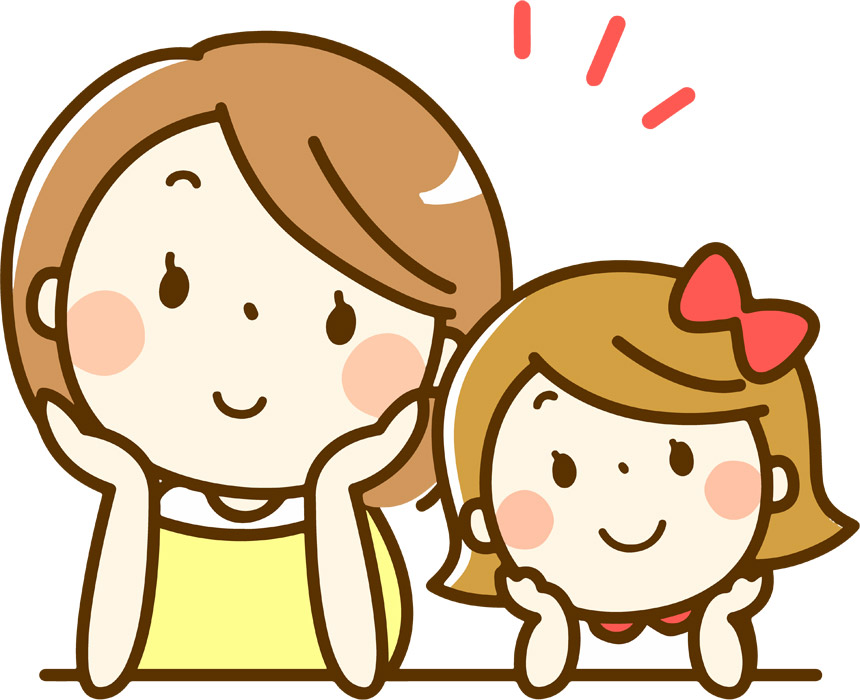 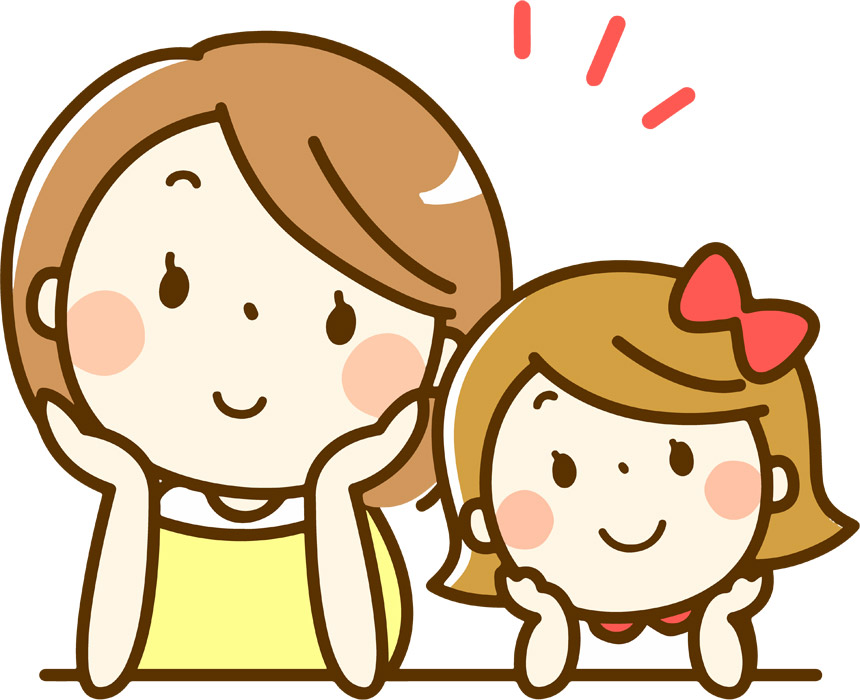 対象年齢クラブ名活動日１歳未満ミルククラブ５月２６日（水）６月２３日（水）７月７日（水）１歳以上リトミック4月21日（水）5月19日（水）6月16日（水）7月14日（水）対象年齢クラブ名活動日1歳以上２歳未満キャンディクラブ５月１３日（木）５月２７日（木）６月１０日（木）６月２４日（木）７月８日（木）　　〃キャラメルクラブ５月２０日（木）６月３日（木）６月１７日（木）７月1日（木）７月１５日（木）2歳以上シナモンクラブ５月１４日（金）５月２8日（金）６月１1日（金）６月２５日（金）７月9日（金）　　〃パプリカクラブ５月２１日（金）６月４日（金）６月１８日（金）７月２日（金）７月１６日（金）